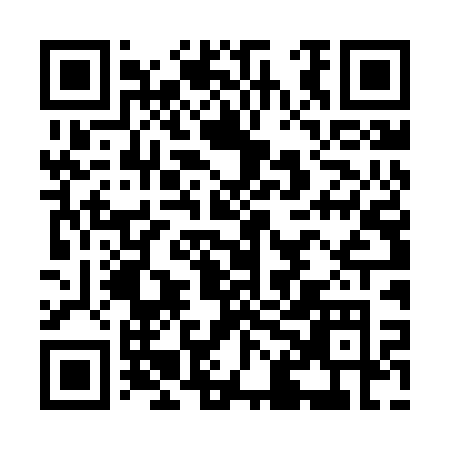 Prayer times for Belokopitovo, BulgariaWed 1 May 2024 - Fri 31 May 2024High Latitude Method: Angle Based RulePrayer Calculation Method: Muslim World LeagueAsar Calculation Method: HanafiPrayer times provided by https://www.salahtimes.comDateDayFajrSunriseDhuhrAsrMaghribIsha1Wed4:136:051:096:088:1410:002Thu4:116:041:096:098:1610:013Fri4:096:021:096:098:1710:034Sat4:076:011:096:108:1810:055Sun4:056:001:096:118:1910:066Mon4:035:581:096:118:2010:087Tue4:015:571:096:128:2110:108Wed3:595:561:096:138:2210:129Thu3:575:551:096:138:2410:1310Fri3:555:531:096:148:2510:1511Sat3:535:521:096:158:2610:1712Sun3:525:511:096:158:2710:1913Mon3:505:501:096:168:2810:2014Tue3:485:491:096:168:2910:2215Wed3:465:481:096:178:3010:2416Thu3:445:471:096:188:3110:2517Fri3:435:461:096:188:3210:2718Sat3:415:451:096:198:3310:2919Sun3:395:441:096:208:3410:3120Mon3:385:431:096:208:3510:3221Tue3:365:421:096:218:3610:3422Wed3:345:411:096:218:3710:3523Thu3:335:411:096:228:3810:3724Fri3:315:401:096:228:3910:3925Sat3:305:391:096:238:4010:4026Sun3:295:381:106:248:4110:4227Mon3:275:381:106:248:4210:4328Tue3:265:371:106:258:4310:4529Wed3:255:361:106:258:4410:4630Thu3:235:361:106:268:4510:4731Fri3:225:351:106:268:4510:49